ПРОЕКТ ООД УЧИТЕЛЯ-ЛОГОПЕДА С ДЕТЬМИ С ИСПОЛЬЗОВАНИЕМ ЭОР (программа MIMIOSTUDIO) НА УРОВНЕ САМОСТОЯТЕЛЬНЫХ ФОРМ РЕЧИТЕМА: ЧУДЕСА В ЗЕЛЕНОМ ДОМЕ(режим речи «Рассказ»)Автор: учитель-логопедГазиева Любовь ПетровнаСовременные образовательные технологии, используемые в проекте:ИКТ, ИГРОТЕРАПИЯ, СКАЗКОТЕРАПИЯТема:Чудеса в зеленом домеПроект совместной деятельности разработан для детей старшего дошкольного возраста с логопедическим заключением: ТНР. Заикание. Общее недоразвитие речи (III уровень речевого развития). Стертая дизартрия. Образовательные задачи: Расширить и обобщитьпредставления детей о диких животных наших лесов.Совершенствовать грамматический строй речи (употребление существительных в разных падежах, закрепление в речи детей употребление предлогов В, У, ПОД; образование притяжательных прилагательных).Совершенствовать навыки фонематического анализа: звуко-слоговой анализ слов.Совершенствовать навыки доказательной речи на основе загадок.Коррекционно-развивающие задачи:Воспитание навыков самостоятельной речи, активности, инициативы.Развитие просодических компонентов речи.Развивать индивидуальные способности детей в творческой речевой деятельности.Развивать психические процессы: слуховое и зрительное внимание, слуховую и зрительную память, вербальное мышление, творческое воображение. Развивать тонкую и общую моторику.Коррекционно-воспитательные задачи:Формировать интерес к живой природе.Воспитывать бережное, заботливое отношение к диким животным леса.Совершенствовать навыки сотрудничества, взаимопонимания, доброжелательности, инициативности, ответственности.Оборудование:Мимио игра «Чудеса в зеленом доме», индивидуальные магнитные доски, смайлики для обозначения звуков; компьютер, колонки, проектор, приставка мимио, карточки с изображением животных.Реализация образовательных областей:Познавательное развитиеРечевое развитиеСоциально-коммуникативное развитиеФизическое развитиеТехнологии:ИКТИгротерапияСказкотерапияПредварительная работа:Экскурсия в зоопарк.Рассматривание картин и иллюстраций по теме. Чтение рассказов и сказок о диких животныхнаших лесов(В. Степанов «Животный мир России», Е. Чарушин «Рассказы о животных»). Просмотр м/ф «Лесные сказки», «Лосенок», «Волшебный мешочек», видеороликов из цикла «Лесные сказки» о животных наших лесов. Разучивание стихотворения «Лес».Словарная работа: Активизация предметного словаря: лес, животные, звери, белка, еж, медведь, заяц, лиса, волк, лось, барсук, куница, кабан; берлога, логово, нора, дупло; морда, хвост, уши, туловище, лапы, когти.Активизация глагольного словаря: заяц (что делает?) прыгает, скачет, грызет, дрожит и т.д.Активизация и обогащение словаря наречий: белка прыгает (как?) ловко, стремительно, быстро, резко и т.д.Активизация и обогащение словаря признаков: внешний вид (медведь огромный, бурый, толстопятый); повадки (медведь неуклюжий, косолапый, сильный, сладкоежка); антонимы (проворный, неповоротливый).Примечание: в течение занятия несколько раз проводится офтальмотренаж для снятия напряжения с глаз.Организационный момент.Логопед: расскажите правило, как мы говорим. Дети называют правило речи: «Мы красиво говорим, потому что не спешим. И легко нам говорить, и не хочется спешить».Интеллектуальная разминка.Логопед просит детей вспомнить, какое сейчас время года, месяц, день недели. Следит за полным ответом детей.Задание 1. Лес Логопед предлагает детям отгадать, куда перенесет нас «волшебный» ветер. Читает загадку: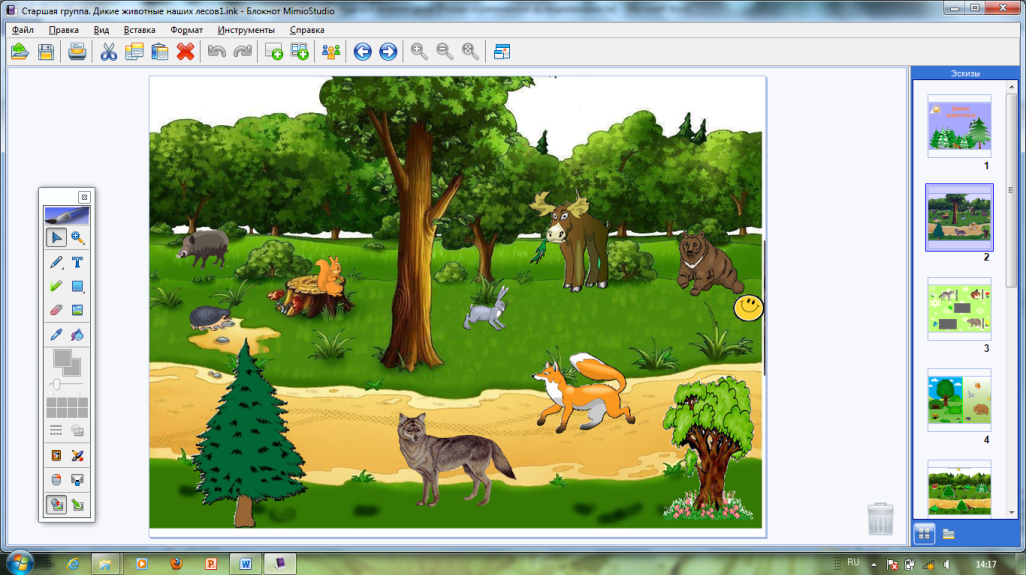 Дом со всех сторон открыт,Он резною крышей крыт.Заходи в зеленый дом – Чудеса увидишь в нем! (Лес)Посмотрите, кто нас встречает в лесу? Назовите, кого вы увидели.Дыхательная гимнастика «Подуй на шерстку животного» (со звуком ф-ф-ф на удлиненном выдохе). Как можно назвать этих животных, почему? Доказательная речь детей.Задание 2. Угадай загадкуЛогопед: животные решили поиграть с вами в прятки. Нажмите на любой цветок, послушайте музыкальную загадку и угадайте, кто это. Проверьте ответ, открыв шторку. 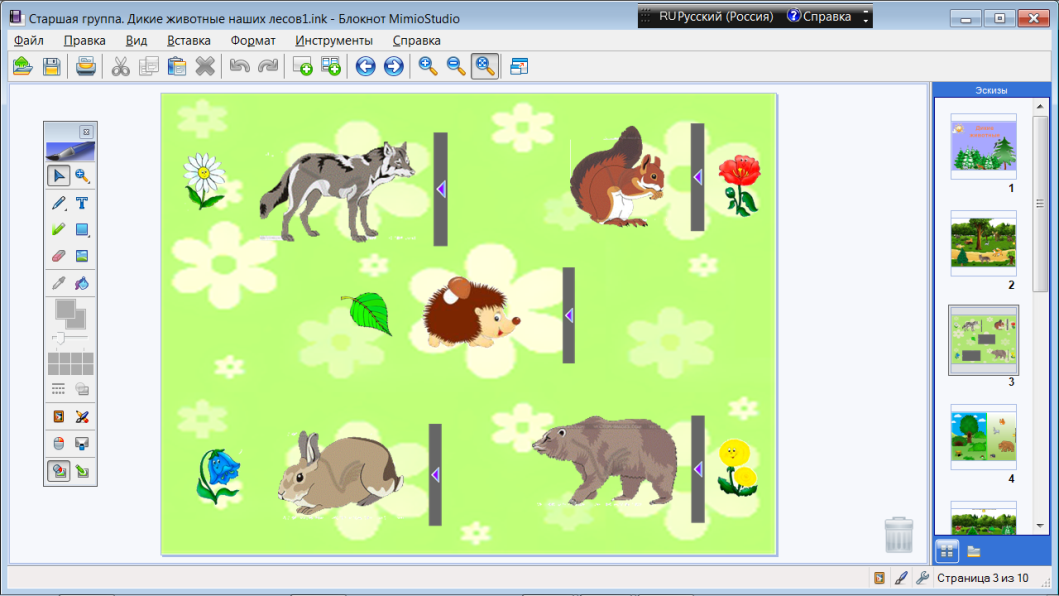 Расскажите об этом животном. Примерный план рассказа: как выглядит, где живет, чем питается, как проводит зиму?) Рассказы детей согласно правилам речи.Загадки-песенки:Задание 3. Посели животное в свой домик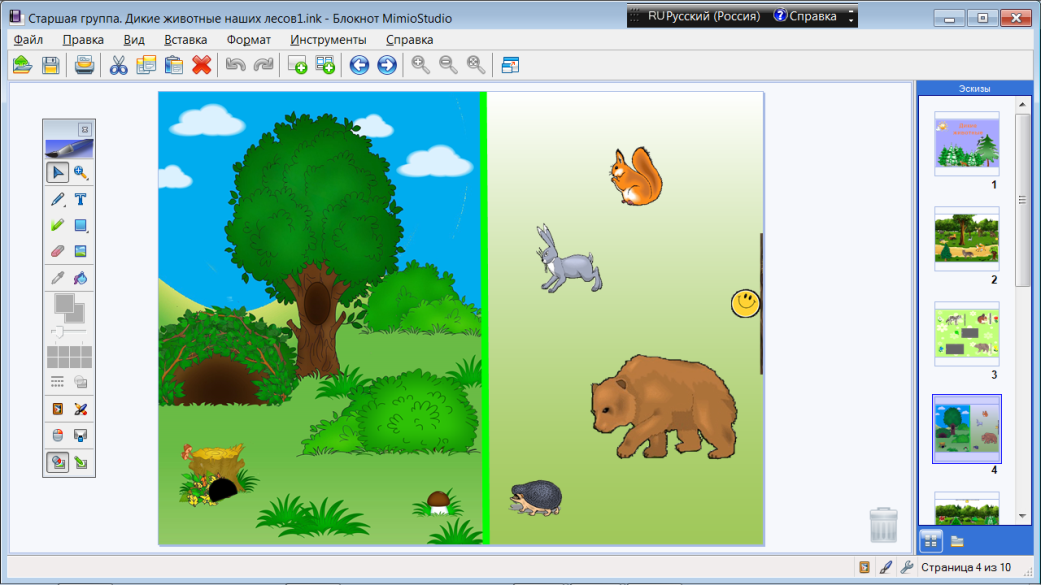 Дети с помощью стилуса приводят животное к его жилищу и рассказывают. Например: «У медведя берлога. Медведь живет в берлоге» и т.д. Динамическая пауза. Речь с движением «Лес»Ветер сильный налетел,Лес тревожно зашумел.Зайцы быстро поскакали,Птицы в страхе повзлетали.Белочки в дупло забились,Мышки в норочки укрылись.Закружился бедный мишка – На него свалилась шишка!Ветер начал затихать,Лес стал тихо засыпать.Задание 4. Назови семью животных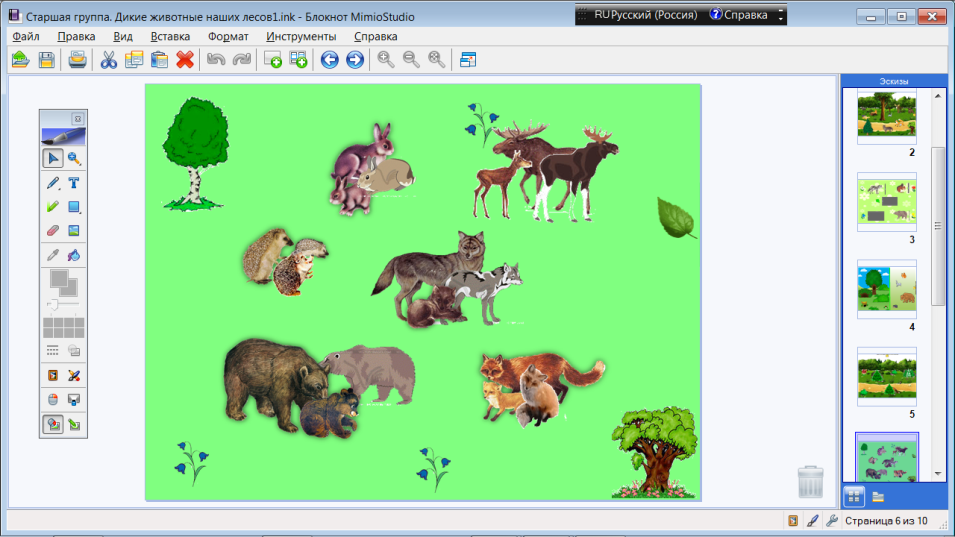 Логопед: животные захотели, чтобы вы назвали их семью.Дети называют: волк, волчица, волчонок – это волчья семья; лось, лосиха, лосенок – это лосиная семья и т.д. Задание 5. Айболит спешит на помощьЛогопед: у животных заболели детеныши. Помоги животным позвонить доктору Айболиту по соответствующим телефонам (соедини линией или подтащи стилусом). 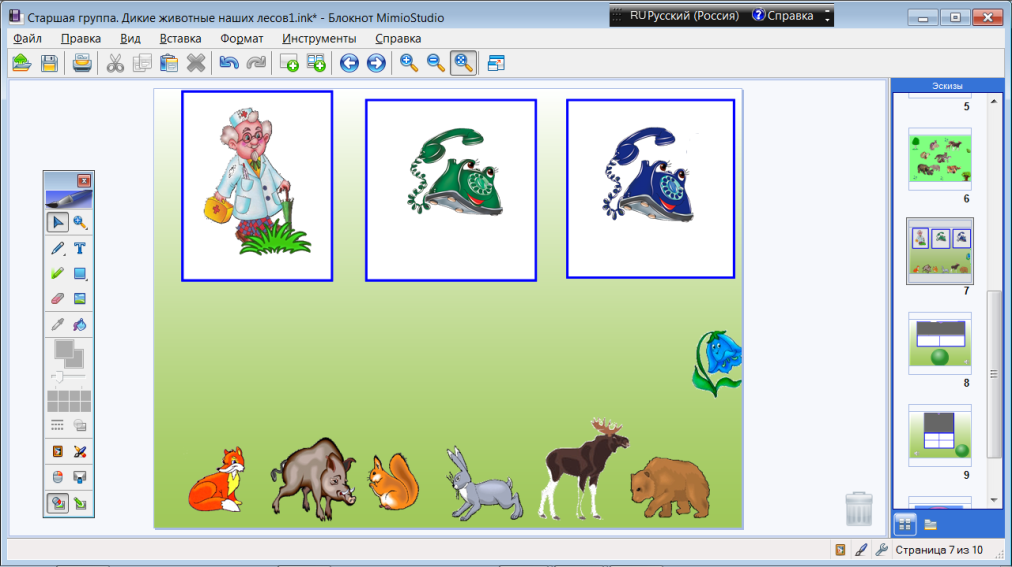 По зеленому телефону можно вызвать доктора к тем животным, первый звук в названии которых мягкий согласный. По синему – первый звук в названии которых твердый согласный. Задание 6. Звуко-слоговой анализ словЛогопед раздает детям картинки с изображением животных (лиса, волк, лось, барсук, куница, кабан) и предлагает детям красиво назвать животное и обозначить звуки в названии этого животного.Например, куница (какая?) – проворная, лиса пушистая и т.д.Дети проводят анализ слов на магнитных досках (обозначают звуки цветными смайликами, называют количество слогов). Например:Задание 7. Сказки Логопед: вы любите сказки? Животные предлагают поиграть с волчком и назвать диких животных из сказок.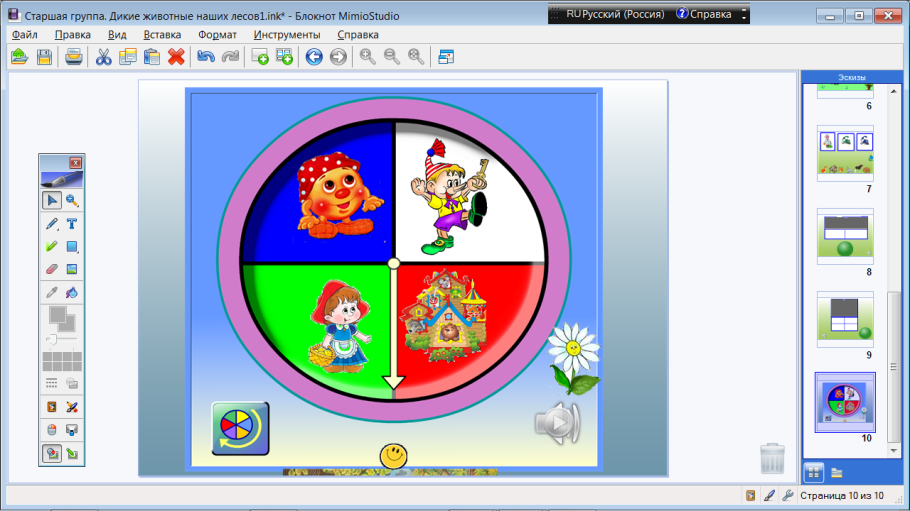 Дети прощаются с животными. Волшебный ветер переносит их в детский сад.Подведение итогов. Оценка работы детей логопедом и самими детьми.Когда я голодный,Меня не встречай.Я щелкну зубамиИ съем невзначай… Ам!  (Волк)Живу у старой елкиУ просеки лесной.Ношу с собой иголки,Хоть я и не портной.  (Ёж)Я большой и неуклюжий.Я душистый мед люблю.Чтоб спастись от стужи лютой,До весны в берлоге сплю.  (Медведь)Люблю я капусту,Люблю я морковку.Я бегаю быстроИ прыгаю ловко.  (Заяц)Хожу в пушистой шубе,Живу в густом лесу.В дупле на старом дубеОрешки я грызу – Щелк, щелк, щелк, щелк!  (Белка)Хожу в пушистой шубе,Живу в густом лесу.В дупле на старом дубеОрешки я грызу – Щелк, щелк, щелк, щелк!  (Белка)